                         Huisartsenpraktijk Aequilan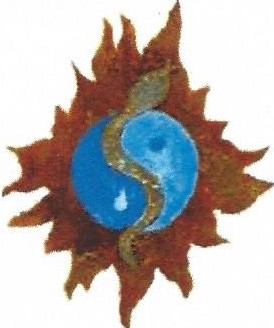                                   H.M.T. Schepens - van Dongen,                                          Zwijnsbergenstraat 135,                                            4834 JN Breda.Patiëntenfolder Privacyreglement Huisartsen Aequilan, HMT Schepens-van DongenDoel van het privacyreglement is een vastlegging van de maatregelen die wij hebben genomen om zeker te stellen dat zorgvuldig met patiëntgegevens wordt omgegaan. Dit reglement is van toepassing op elke verwerking (geautomatiseerd en niet-geautomatiseerd) van patiëntgegevens, die in een bestand zijn of worden opgenomen. Regels Verzamelen en verwerken van patiëntgegevens Patiëntgegevens worden op een behoorlijke en zorgvuldige wijze verwerkt, en alleen voor de     doeleinden waarvoor ze zijn of worden verzameld. b)  Gegevens kunnen worden verzameld tijdens consulten, behandelingen of anderszins. c)  Doeleinden zijn: • gebruik in het kader van de te verlenen zorg (met name behandeling, consult, medicatie,      doorverwijzing, overdracht); • gebruik voor de bewaking van de eigen kwaliteit en de praktijkaccreditering; • andere doeleinden, mits vooraf met de patiënt overeengekomen. Verwerking van algemene patiëntgegevens, gezondheidsgegevens, erfelijke gegevens.       a)Patiënten worden geïnformeerd over de verzameling en verwerking van gegevens door de           praktijk bij de eerste inschrijving van de patiënt bij de praktijk.  b)Algemene patiëntgegevens worden alleen in de praktijk verwerkt, indien aan een van    onderstaande voorwaarden is voldaan: 1. de patiënt heeft voor de verwerking toestemming (mondeling of schriftelijk) verleend; 2. verwerking is noodzakelijk voor de verlening van huisartsgeneeskundige zorg aan de patiënt; 3. verwerking is noodzakelijk is om een wettelijke verplichting na te komen; 4. verwerking is noodzakelijk ter bestrijding van ernstig gevaar voor de gezondheid van patiënt.         c)   Gezondheidsgegevens van de patiënt worden alleen verwerkt wanneer aan een van de              volgende voorwaarden is voldaan: 1. verwerking gebeurt door hulpverleners, instellingen of voorzieningen in de gezondheidszorg  of maatschappelijke dienstverlening:   I. voor zover dat met het oog op een goede behandeling of   II. verzorging van de patiënt noodzakelijk is; 2. verwerking gebeurt op verzoek van de verzekeraar zover dat noodzakelijk is voor de   I. beoordeling van het door de verzekeringsinstelling te verzekeren risico, dan wel voor zover   II. dat noodzakelijk is voor de uitvoering van een verzekeringsovereenkomst; 3. ten behoeve van statistiek of wetenschappelijk onderzoek op het gebied van de   volksgezondheid   Kunnen anoniem gegevens worden verstrekt indien:  I. het onderzoek een algemeen belang dient   II. het onderzoek niet zonder betreffende gegevens kan worden uitgevoerd, én  III. voor zover de betrokken patiënt tegen een verstrekking niet uitdrukkelijk bezwaar heeft   gemaakt.d)    Erfelijkheidsgegevens van de patiënt worden alleen verwerkt in relatie tot de betreffende patiënt  zelf, tenzij: a) een zwaarwegend geneeskundig belang prevaleert of 	b) de verwerking noodzakelijk is voor wetenschappelijk onderzoek en statistiek. Organisatie van de informatiebeveiliging De praktijk heeft de volgende maatregelen genomen en werkafspraken gemaakt om zeker te stellen dat patiëntgegevens zorgvuldig worden behandeld. a) Alle medewerkers die patiëntgegevens verwerken of anderszins kennis nemen van patiëntgegevens zijn gehouden aan geheimhouding. b) Patiëntgegevens worden niet langer bewaard dan nodig; medische gegevens worden in beginsel vijftien jaren bewaard, of zoveel langer als redelijkerwijs nodig om verantwoorde zorg te kunnen leveren. c) Alleen bevoegden hebben toegang tot de (digitale) gegevensbestanden van de praktijk; hiertoe zijn computers voorzien van een wachtwoord en zijn de ruimten waarin gegevens worden opgeslagen niet vrij toegankelijk. Rechten van de patiënt a) De patiënt heeft recht op inzage in alle gegevens die over hem zijn verzameld en verwerkt. b) De patiënt heeft recht op een afschrift van de over hem of haar verzamelde en verwerkte gegevens; de praktijk verstrekt een afschrift na een verzoek van de patiënt en de praktijk kan hiervoor eventueel een redelijke vergoeding vragen. c) De patiënt kan verzoeken om aanvulling en/of correctie van de verzamelde en verwerkte gegevens, voor zover deze onvolledig en/of feitelijk onjuist zijn. d) De patiënt kan verzoeken om verwijdering of beperkt gebruik van de verzamelde en verwerkte gegevens. e) Recht op inzage of afschrift en verzoeken om aanvulling, correctie, beperkt gebruik of verwijdering kunnen door de praktijk worden geweigerd voor zover dit noodzakelijk is ter bescherming van een aanmerkelijk belang van een ander (waaronder de bescherming van de persoonlijke levenssfeer van die ander) en/of in geval bewaring op grond van een (wettelijk) voorschrift vereist is. f) Wanneer de patiënt vindt dat het privacyreglement door de praktijk niet of onvoldoende wordt nageleefd, dan kan hij of zij een klacht indienen bij de praktijk. g) Daar waar de patiënt zichzelf niet kan vertegenwoordigen, treedt de wettelijke vertegenwoordiger in zijn of haar plaats. Een kopie van het privacyreglement is op te vragen bij de assistente, ook met vragen over dit reglement kunt u bij haar terecht.Aanvullende maatregelen inzake gegevensbeheer en privacy Maatregelen om te zorgen dat gegevens alleen toegankelijk zijn voor bevoegden: Fysieke en digitale toegangsbeveiliging.  Alle computers in de praktijk zijn alleen toegankelijk met geautoriseerde UZIpassen en wachtwoorden. De praktijkruimtes, computers en andere registraties zijn niet zomaar voor onbevoegden toegankelijk. Maatregelen om te zorgen dat gegevens niet verloren kunnen gaan: beschikbaarheid van een back-up systeem. Het Huisarts Informatie Systeem van deze praktijk biedt een veilige back-up die aan alle moderne voorwaarden voldoet. Niet-digitale bestanden worden tot een minimum beperkt (bijna alles wordt gescand en digitaal verwerkt). Maatregelen om te zorgen dat gegevens alleen na toestemming van de patiënt worden overgedragen. Als u het privacyreglement accepteert, dan geeft u toestemming voor overdracht van uw gegevens, zolang het verstrekken van gegevens binnen de doeleinden valt. Vastlegging bevoegdheden rond gegevens. De praktijk kent medische en administratieve gegevens. Met betrekking tot de bevoegdheden is er een onderscheid tussen raadplegen en muteren, waarbij de huisarts in het HIS vastlegt wie wat mag.Maatregelen om meeluisteren/meekijken en opvangen van gesprekken te minimaliseren.  Muziek en digitaal TV-scherm in wachtkamer zorgen ervoor dat patiënten minder vlug meeluisteren. Aan de balie melding om gepaste afstand te behouden. Bij de balie kan de assistente het computerscherm wegdraaien zodat de patiënt niet zomaar kan meekijken.Tijdens het telefonische spreekuur wordt er goed op gelet dat deuren dicht zijn..' '.   ,.·	:: :.